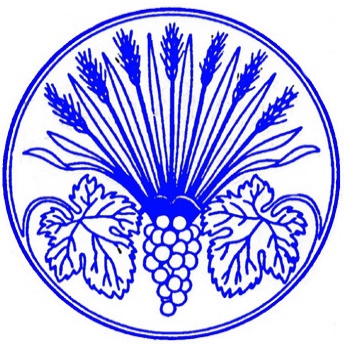 CULINARY SCHOLARSHIPS TO BE AWARDEDThe Houston Chapter of Les Dames d’Escoffier International (LDEI) is now accepting scholarship applications for women pursuing qualifying educational programs for the 2018-19 school year.  This financial program is designed to assist Houston area women who are pursuing an education in food, culinary arts, wine, hospitality, and agricultural industries.  Last year a total of $10,000 was awarded to Houston area women to help further their educational goals. To be eligible for the award, applicants must demonstrate financial need, attend an accredited institution, and currently maintain a cumulative 2.5 grade point grade average.  Scholarships are limited to women who are current residents of Houston, Harris County, and contiguous counties.Application forms are attached.Completed applications must be postmarked no later than September 1, 2018 and should be addressed to Les Dames d’Escoffier Houston, c/o Andrea Huerta, 4106 Lake Falls CT, Houston, TX 77059.Successful scholarship recipients will be notified via email in the month of September. LDEI is a non-profit international association of women with successful careers in food, wine, hospitality, and agriculture.  The group is dedicated to assisting others through scholarships, education, advocacy, and philanthropy.